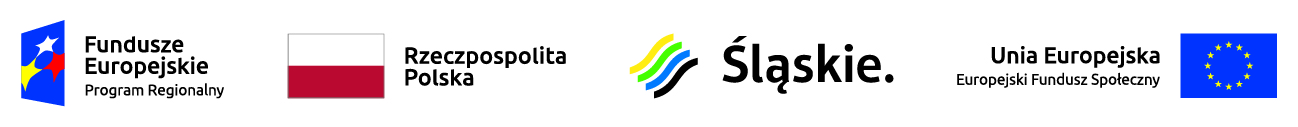 Lista złożonych wniosków w ramach konkursu nr RPSL.11.02.02-IZ.01-24-282/18Poddziałanie 11.2.2, Wsparcie szkolnictwa zawodowego – RITLp.Numer w LSITytuł projektuWnioskodawcaAdres WnioskodawcyPartnerzyWnioskowana wartość projektuWnioskowane dofinansowanie1WND-RPSL.11.02.02-24-0664/18Podniesienie jakości kształcenia 
w powiecie cieszyńskimPOWIAT CIESZYŃSKIul. Bobrecka 29; 43-400 Cieszynnie dotyczy2 866 142,702 722 835,56